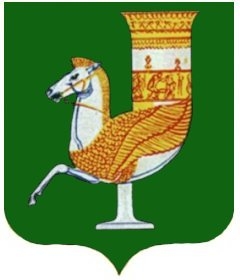 П О С Т А Н О В Л Е Н И Е АДМИНИСТРАЦИИ   МУНИЦИПАЛЬНОГО  ОБРАЗОВАНИЯ «КРАСНОГВАРДЕЙСКИЙ  РАЙОН»От  08.06.2022г.  №_431 с. КрасногвардейскоеО внесении изменений в постановление администрации МО «Красногвардейский район» № 53 от 26.01.2021 г. «Об утверждении ведомственной целевой программы «Энергосбережение  и  повышение энергетической  эффективности   в  МО «Красногвардейский  район» на 2021-2023 годы» В целях приведения ведомственной целевой программы в соответствие с бюджетом  МО «Красногвардейский район» на 2022 год, утвержденным решением СНД МО «Красногвардейский район» № 240 от 27.12.2021 года, руководствуясь Уставом МО «Красногвардейский район»ПОСТАНОВЛЯЮ:Внести в постановление администрации МО «Красногвардейский район» № 53 от 26.01.2021 г. «Об утверждении ведомственной целевой программы «Энергосбережение  и  повышение энергетической  эффективности   в  МО «Красногвардейский  район» на 2021-2023 годы»  следующие изменения:Абзац 6 раздела 9 приложения изложить в новой редакции:2. Управлению финансов администрации МО «Красногвардейский район» обеспечить целевое финансирование программы, мероприятий в утвержденных объемах.      3.   Опубликовать настоящее постановление  в районной газете «Дружба» и разместить на официальном сайте  органов местного самоуправления МО «Красногвардейский район» в сети «Интернет».           4.   Контроль  за   исполнением данного      постановления   возложить    на заместителя главы администрации  МО «Красногвардейский район» по вопросам строительства, ЖКХ, ТЭК, связи, транспорта, архитектуры, благоустройства и охраны окружающей среды.         5.     Настоящее постановление вступает в силу с момента его опубликования.Глава МО «Красногвардейский   район»				                   Т.И. ГубжоковОбъект:  Здание администрации МО «Красногвардейский район»Объект:  Здание администрации МО «Красногвардейский район»Объект:  Здание администрации МО «Красногвардейский район»Объект:  Здание администрации МО «Красногвардейский район»годы	тыс. руб.         вид работИсточник финансирования2021 год20,0замена ламп освещения, ежеквартальный мониторинг энергопотребления. – средства бюджета МО «Красногвардейский район»2022 год20,0Приобретение материала на ремонт отопления здания администрации МО «Красногвардейский район», замена ламп освещения, ежеквартальный мониторинг энергопотребления.– средства бюджета МО «Красногвардейский район»2023 год0,0- – 